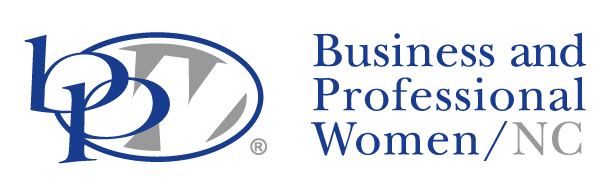 Check the advertisement size requested:2014 Annual ConventionProgram Advertising Contract**Full Page:	$150**Half Page:	$100**Quarter Page:	$ 50*Business Card (Eighth Page):	$ 25**Camera -ready art required for Full, Half, and Quarter Page Ads.*Camera-ready art or business card required for Business Card Ads. JPEG format preferred; hardcopy accepted.Complete the following information, sign the contract and submit the fee and ad copy.Name of company:Company contact person and title:Address (Street, City, State, Zip):Telephone (best to reach you):Email Address:Advertiser Acceptance: The undersigned, a duly authorized representative of the above named company, on behalf of said organization or company, agrees to the terms, conditions, and authorizations set forth.Signature:	Date:BPW Name/Member Selling Ad:Total Amount:Program advertisement amount must be paid in full and camera-ready art for ad copy must be received byJune 1, 2014  to be included in the Convention Program and Signage.Please print the completed form  and mail with check payable to:BPW/NC Annual Convention Fund	To:     Gail Harper, Treasurer		P.O. Box 57		Kenansville, NC  28349Please email or mail camera-ready art           for ad copy to: Susan Benton WilsonBPW/NC Annual Convention Co-Chair4124 Garden Grove LaneCharlotte, NC  28269Email: sbentonwilson@trustbgw.comIf you have questions, please contactSusan Benton Wilson at 704-552-0553